oświadczenie składane wraz z ofertą…………………………………….(pieczęć oferenta)Oświadczenie o przeprowadzeniu wizji lokalnejOświadczamy, że w nawiązaniu do zamówienia publicznego na “Remont Przedszkola Samorządowego w Międzylesiu – 1 etap”, realizowanego w budynku przy ul. Wojska Polskiego 25, 57-530 Międzylesie, Gmina Międzylesie, w dniu ………………………………… przeprowadzono wizję lokalną 
w nieruchomości przy ul. Wojska Polskiego 25 w Międzylesiu, wykonano pomiary i zapoznano się 
ze szczegółowymi warunkami zamówienia.	Data	Podpis osoby reprezentującej oferenta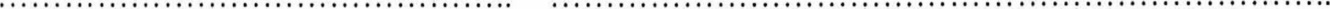 	Data	Podpis osoby potwierdzającej wizję lokalną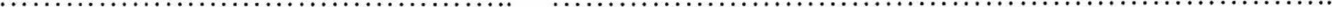 